1	Choix définitif de la classe de contribution par les Etats Membres1.1	Le Secrétaire général rappelle que le délai fixé pour la notification du choix définitif de la classe de contribution a expiré ce matin. S'il est encourageant que certains Etats Membres aient choisi d'augmenter le nombre de leurs unités contributives, il est décevant que d'autres aient décidé de le réduire, avec pour conséquence une baisse globale de 10 et 5/8 unités contributives, représentant un manque à gagner de 13,5 millions CHF. L'équipe de direction se trouve dans une situation difficile: elle doit, en 36 heures, élaborer un budget équilibré pour la période 2016-2019 à partir de chiffres très différents de ceux qui étaient attendus. Une baisse aussi importante aura inévitablement des répercussions sur la conduite des activités. Le moment est venu de revoir les procédures de financement de l'Union de sorte que celle-ci puisse réaliser les objectifs fixés par les Membres. La stabilité du financement est cruciale à cet égard. En particulier, le délai de notification de la classe de contribution pourrait être fixé plus tôt – un mois avant la Conférence de plénipotentiaires, par exemple – puisque désormais le montant maximal de l'unité contributive est décidé bien avant. Un tel changement pourrait se faire sans modification de la Constitution ou de la Convention et présenterait en outre l'avantage de séparer dans le temps la procédure relative au financement et celle liée aux élections. Si les deux sont indépendantes, le fait qu'actuellement elles se déroulent quasiment en même temps peut mettre certains pays en mauvaise posture. Le Secrétaire général exhorte les Etats Membres à réfléchir à des moyens innovants d'assurer à l'Union de nouvelles recettes et à permettre à la nouvelle équipe de direction de faire de même. Enfin, il note avec satisfaction que les trois plus grands contributeurs, l'Allemagne, les Etats-Unis et le Japon, ont conservé leur nombre d'unités contributives inchangé. Toute contribution volontaire supplémentaire de la part de tout Etat Membre sera la bienvenue.1.2	Le Président dit que, lorsqu'elle examinera le projet de plan financier pour 2016-2019, la Commission 6 pourra se pencher sur les questions soulevées et les suggestions faites par le Secrétaire général. Face à une demande croissante d'activités de l'UIT, une prévisibilité financière et des approches créatives en matière de financement sont nécessaires pour soutenir l'Union et faire en sorte qu'elle puisse remplir sa mission.1.3	Le délégué de la République sudafricaine dit que, bien qu'étant relativement petit, son pays a décidé de maintenir son nombre d'unité contributives inchangé, preuve de l'importance qu'il attache aux travaux de l'Union.1.4	Le délégué des Emirats arabes unis appuie la suggestion faite par le Secrétaire général: la nouvelle équipe de direction et le Conseil devraient avoir la possibilité de rechercher de nouvelles sources de recettes de manière à éviter une situation analogue à l'avenir.1.5	Le délégué du Nigéria assure que son pays maintiendra à un niveau inchangé son nombre d'unités contributives. Il soutiendra la nouvelle équipe de direction de l'UIT et souhaite que les autres administrations aillent dans le même sens.1.6	La déléguée du Pakistan appuie les suggestions faites par le Secrétaire général, en ce qui concerne notamment la notification par les Etats Membres de la classe de contribution choisie et la séparation de ce processus de la Conférence de plénipotentiaires. Le nombre des unités contributives de son pays reste inchangé.1.7	Le délégué de la Chine, réaffirmant l'engagement de son pays à l'égard de l'UIT, annonce que son Gouvernement donnera 2 millions de USD supplémentaires au cours des quatre prochaines années.1.8	Le Secrétaire général remercie la Chine de son soutien constant à l'UIT et rend hommage au Secrétaire général élu, M. Zhao, avec lequel il a toujours entretenu d'excellentes relations de travail. Son élection traduit la confiance des Etats Membres de l'Union à l'égard de la Chine et de la personne de M. Zhao.2	Election des membres du Comité du Règlement des radiocommunications et des Etats Membres du Conseil (Documents 99, 100, 102(Rév.2), 105 and 110)2.1 	Le Président de la Commission 2, rappelant que la Conférence a déjà pris note des transferts de pouvoirs de Malte aux Pays-Bas (Document 99), de l'Islande au Danemark (Document 100) et de la Guinée au Mali (Document 105), annonce que la délégation du Panama, conformément au numéro 336 de la Convention, a donné mandat à la délégation du Costa Rica pour exercer son droit de vote à partir du lundi 27 octobre 2014 pour les élections qui doivent encore avoir lieu, auxquelles elle ne pourra pas assister (Document 110). 2.2	Il est pris note de cette procuration.2.3	Le Président invite les délégations à procéder à l'élection des membres du Comité du Règlement des radiocommunications ainsi que des Etats Membres du Conseil. Les scrutateurs désignés sont les délégués du Suriname, du Danemark, de la Pologne, du Burkina Faso et de l'Arabie saoudite. 2.4	La Secrétaire de la Plénière procède à l'appel nominal des délégations ayant le droit de vote (Document 102(Rév.2)) et les invite à déposer leurs bulletins dans les urnes prévues à cet effet. La séance est suspendue à 9 h 55, le temps pour les scrutateurs de dépouiller les bulletins; elle est reprise à 12 h 35.2.5	Le Président annonce les résultats de l'élection des membres du Comité du Règlement des radiocommunications (RRB) et des Etats Membres du Conseil par région.Comité du Règlement des radiocommunicationsRégion A (2 sièges)2.6	Candidats: M. R.L. Terán (Argentine) et Mme J. Wilson (Etats-Unis).2.7	M. R.L. Terán (Argentine) and Mme J. Wilson (Etats-Unis) sont élus membres du RRB pour la Région A. Région B (2 sièges)2.8	Candidats: Mme L. Jeanty (Pays-bas), M. A. Magenta (Italie), M. P. Major (Hongrie) et M. V. Rubio Carretón (Espagne).2.9	M. A. Magenta (Italie) et Mme L. Jeanty (Pays-Bas) sont élus membres du RRB pour la Région B.Région C (2 sièges)2.10	Candidats: M. I. Afandiyev (Azerbaïdjan), M. I. Khairov (Ukraine), M. R. Nurshabekov (Kazakhstan), M. M.R. Simic (Serbie) et M. V. Strelets (Fédération de Russie).2.11	M. V. Strelets (Fédération de Russie) et M. I. Khairov (Ukraine) sont élus membres du RRB pour la Région C.Région D (3 sièges)2.12	Candidats: M. M. Bessi (Maroc), M. S.K. Kibe (Kenya) et M. S. Koffi (Côte d'Ivoire).2.13	M. S.K. Kibe (Kenya), M. S. Koffi (Côte d'Ivoire) et M. M. Bessi (Maroc) sont élus membres du RRB pour la Région D.Région E (3 sièges)2.14	Candidats: M. N. Bin Hammad (Emirats arabes unis), M. A. Darvishi (République islamique d'Iran), M. D.Q. Hoan (Viet Nam), M. Y. Ito (Japon), M. R.J.S. Kushvaha (Inde) et M. M. Sutyarjoko (Indonésie).2.15	M. Y. Ito (Japon), M. N. Bin Hammad (Emirats arabes unis) et M. D.Q. Hoan (Viet Nam) sont élus membres du RRB pour la Région E.2.16	Le Président félicite les personnes élues et remercie tous les candidats de leur intérêt pour les activités de l'Union.Etats Membres du ConseilRégion A (9 sièges)2.17	Candidats: Argentine, Barbade, Brésil, Canada, Costa Rica, Cuba, Etats-Unis, Mexique, Paraguay, Venezuela.2.18	Le Brésil, l'Argentine, le Mexique, Cuba, le Costa Rica, les Etats-Unis, le Canada, le Paraguay et le Venezuela sont élus Etats Membres du Conseil pour la Région A.Région B (8 sièges)2.19	Candidats: Allemagne, Espagne, France, Grèce, Italie, Lituanie, Suisse, Turquie.2.20	La Suisse, l'Italie, la Turquie, l'Allemagne, l'Espagne, la France, la Grèce et la Lituanie sont élus Etats Membres du Conseil pour la Région B.Région C (5 sièges)2.21	Candidats: Azerbaïdjan, Bulgarie, Fédération de Russie, République kirghize, ex-République yougoslave de Macédoine, Pologne, Roumanie.2.22	La Pologne, la Bulgarie, la Fédération de Russie, la Roumanie et l'Azerbaïdjan sont élus Etats Membres du Conseil pour la Région C.Région D (13 sièges)2.23	Candidats: Algérie, Burkina Faso, Cameroun, Côte d'Ivoire, Egypte, Ghana, Kenya, Mali, Maroc, Nigeria, Ouganda, Rwanda, Sénégal, République sudafricaine, Tanzanie, Tunisie, Zambie.2.24	Le Mali, le Ghana, le Kenya, le Burkina Faso, l'Ouganda, l'Egypte, la Tunisie, le Maroc, le Rwanda, le Sénégal, la Tanzanie, le Nigéria et l'Algérie sont élus Etats Membres du Conseil pour la Région D.Région E (13 sièges)2.25	Candidats: Arabie saoudite, Australie, Bahreïn, Bangladesh, Chine, Corée (République de), Emirats arabes unis, Inde, Indonésie, Iran (République islamique d'), Japon, Koweït, Liban, Malaisie, Pakistan, Philippines, Sri Lanka, Thaïlande.2.26	La Chine, la République de Corée, le Japon, l'Indonésie, le Koweït, les Emirats arabes unis, l'Australie, l'Arabie saoudite, le Bangladesh, les Philippines, la Thaïlande, l'Inde et le Pakistan sont élus Etats Membres du Conseil pour la Région E.2.27	Le Président félicite les Etats Membres qui ont été élus au Conseil et salue l'engagement de tous ceux qui se sont portés candidats.2.28	Le Secrétaire général dit que le déroulement rapide et le succès des élections tenues à la PP-14 sont un écho positif de la structure fédérale de l'Union et que le nombre de candidats témoigne du fort soutien des Membres à l'égard de l'Union.3	Déclarations de politique générale (suite)3.1	M. Ivo IVANOVSKI, Ministre de la société de l'information et de l'administration (ex-République yougoslave de Macédoine), fait une déclaration de politique générale dans laquelle il propose que les pays de la région des Balkans signent une déclaration d'adhésion au modèle multi-parties prenantes pour la gouvernance de l'Internet.La séance est levée à 13 h 05.Le Secrétaire général:	Le Président:
H. TOURÉ		W. MINConférence de plénipotentiaires (PP-14)
Busan, 20 octobre - 7 novembre 2014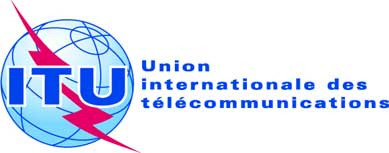 SÉANCE PLÉNIÈREDocument 146-F31 octobre 2014Original: anglaisPROCÈS-VERBAL DE LA DIXIÈME SÉANCE PLÉNIÈREPROCÈS-VERBAL DE LA DIXIÈME SÉANCE PLÉNIÈRELundi 27 octobre 2014, à 8 H 40Lundi 27 octobre 2014, à 8 H 40Président: M. W. MIN (République de Corée)Président: M. W. MIN (République de Corée)Sujets traitésDocuments1Choix définitif de la classe de contribution par les Etats Membres–2Election des membres du Comité du Règlement des radiocommunications et des Etats Membres du Conseil 99, 100, 102(Rév.2), 105, 1103Déclarations de politique générale (suite)–Nombre de bulletins déposés:168Nombre de bulletins nuls:0Nombre de bulletins valables:168Nombre de bulletins blancs: 0Nombre maximal possible de voix par candidat:168Nombre de voix obtenues:	M. R.L. Terán159 voix	Mme J. Wilson154 voixNombre de bulletins déposés:168Nombre de bulletins nuls:0Nombre de bulletins valables:168Nombre de bulletins blancs:2Nombre maximal possible de voix par candidat:166Nombre de voix obtenues:	M. A. Magenta85 voix	Mme L. Jeanty81 voix	M. V. Rubio Carretón77 voix	M. P. Major76 voixNombre de bulletins déposés:168Nombre de bulletins nuls:1Nombre de bulletins valables:167Nombre de bulletins blancs:3Nombre maximal possible de voix par candidat:164Nombre de voix obtenues:	M. V. Strelets102 voix	M. I. Khairov 68 voix	M. M.R. Simic67 voix	M. R. Nurshabekov57 voix	M. I. Afandiyev27 voixNombre de bulletins déposés:168Nombre de bulletins nuls:0Nombre de bulletins valables:168Nombre de bulletins blancs:1Nombre maximal possible de voix par candidat:167Nombre de voix obtenues:	M. S.K. Kibe163 voix	M. S. Koffi160 voix	M. M. Bessi159 voixNombre de bulletins déposés:168Nombre de bulletins nuls:0Nombre de bulletins valables:168Nombre de bulletins blancs:1Nombre maximal possible de voix par candidat:167Nombre de voix obtenues:	M. Y. Ito136 voix	M. N. Bin Hammad108 voix	M. D.Q. Hoan71 voix	M. M. Sutyarjoko57 voix	Mr A. Darvishi54 voix	M. R.J.S. Kushvaha54 voixNombre de bulletins déposés:168Nombre de bulletins nuls:0Nombre de bulletins valables:168Nombre de bulletins blancs:0Nombre maximal possible de voix par Etat Membre:
168Nombre de voix obtenues:	Brésil152 voix	Argentine149 voix	Mexique149 voix	Cuba143 voix	Costa Rica138 voix	Etats-Unis136 voix	Canada129 voix	Paraguay128 voix	Venezuela115 voix	Barbade113 voixNombre de bulletins déposés:168Nombre de bulletins nuls:0Nombre de bulletins valables:168Nombre de bulletins blancs:1Nombre maximal possible de voix par Etat Membre:
167Nombre de voix obtenues:	Suisse156 voix	Italie155 voix	Turquie154 voix	Allemagne153 voix	Espagne150 voix	France150 voix	Grèce149 voix	Lituanie145 voixNombre de bulletins déposés:168Nombre de bulletins nuls:1Nombre de bulletins valables:167Nombre de bulletins blancs:3Nombre maximal possible de voix par Etat Membre:
164Nombre de voix obtenues:	Pologne133 voix	Bulgarie124 voix	Fédération de Russie124 voix	Roumanie 111 voix	Azerbaïdjan94 voix	République kirghize91 voix	ex-République yougoslave de Macédoine71 voixNombre de bulletins déposés:168Nombre de bulletins nuls:2Nombre de bulletins valables:166Nombre de bulletins blancs:1Nombre maximal possible de voix par Etat Membre:
165Nombre de voix obtenues:	Mali133 voix	Ghana130 voix	Kenya127 voix	Burkina Faso124 voix	Ouganda117 voix	Egypte115 voix	Tunisie115 voix	Maroc114 voix	Rwanda110 voix	Sénégal110 voix	Tanzanie110 voix	Nigéria109 voix	Algérie106 voix	République sudafricaine105 voix	Cameroun102 voix	Côte d'Ivoire99 voix	Zambie89 voixNombre de bulletins déposés:168Nombre de bulletins nuls:1Nombre de bulletins valables:167Nombre de bulletins blancs:0Nombre maximal possible de voix par Etat Membre:
167Nombre de voix obtenues:	Chine142 voix	Corée (Republique de)140 voix	Japon 139 voix	Indonésie 121 voix	Koweït121 voix	Emirats arabes unis120 voix	Australie116 voix	Arabie saoudite115 voix	Bangladesh115 voix	Philippines115 voix	Thaïlande108 voix	Inde103 voix	Pakistan101 voix	Malaisie 100 voix	Sri Lanka 83 voix	Liban80 voix	Iran (République islamique d')72 voix	Bahreïn70 voix